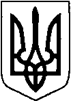 КИЇВСЬКА ОБЛАСТЬТЕТІЇВСЬКА МІСЬКА РАДАVІІІ СКЛИКАННЯШІСТНАДЦЯТА СЕСІЯРІШЕННЯ27 вересня 2022 року                                                           № 731 - 16 - VІІІПро внесення змін до структури та граничної чисельності Тетіївської дитячо-юнацької спортивної школи Тетіївської міської ради     Відповідно до статті 32 Закону України «Про місцеве самоврядування в Україні», Закону України «Про фізичну культуру і спорт», Тетіївська міська рада В И Р І Ш И Л А:Затвердити  структуру та граничну чисельність штатних одиниць Тетіївської дитячо-юнацької спортивної школи Тетіївської міської ради Київської області в кількості 11,75  одиниць  (Додаток 1). Контроль за виконанням цього рішення покласти на постійну депутатську комісію з питань соціального захисту, охорони здоров’я, освіти, культури, молоді і  спорту ( голова комісії – Лях О.М.)   та на заступника міського  голови з гуманітарних питань Дячук Н.А. Міський голова                                                    Богдан БАЛАГУРА                                                                                                              Додаток до рішення  шістнадцятої  сесії Тетіївської міської ради VIII скликання  27.09.2022   № 731 -16 - VIIIСтруктура і штатна чисельністьТетіївської дитячо-юнацької спортивної школиТетіївської міської ради Київської області  Секретар міської ради 		             		Наталія ІВАНЮТА№п/пНазва Гранична чисельність штатних одиниць1.Директор 12.Заступник директора з навчально-тренувальної роботи0,5 3.Лікар0,54.Тренер-викладач відділення біатлону25.Тренер-викладач відділення веслування на байдарках та каное36.Тренер-викладач відділення волейболу1,6257.Тренер-викладач відділення легкої атлетики18.Тренер-викладач відділення лижних перегонів0,59.Тренер-викладач відділення футболу1,625ВСЬОГО:11,75